ДОКЛАДанализ на общински програмни документи, свързани с провеждане на образователна политика,  организация на среда за учене, прилагане на индивидуален подход в хода на възпитателните взаимодействия, ниво на социална адаптация, партньорство със семействата на деца, социални институции и неправителствени организацииРезюме на проекта: Създаване на условия за: прилагане на ефективен механизъм за взаимодействие между местна власт и образователните институции /детска градина, училище/ за реализиране на общинска политика за образователна интеграция на деца и ученици от етническите малцинства чрез подпомагане процеса на интеграция на деца и ученици от етническите малцинства в приемни детски градини и училища;създаване на условия за междуинституционална подкрепа на образователните институции, приемственост между предучилищното образование и начален етап на обучение, разработване на училищни програми за интегрирано обучение в мултикултурна среда чрез повишаване капацитета на местната власт при планиране, управление процеса на образователна интеграция за успешно включване в дейности за работа в мултиетническа среда и повишаване капацитета на педагогическите екипи при планиране, управление и мониториране на процеса на образователна интеграция;мотивиране на семействата за успешно включване в дейности за работа в мултиетническа среда. Основни партньори за реализиране на идейното предложение на Община Благоевград, като водеща организация са фондация „Програма Стъпка по Стъпка“, които заедно с ЦДГ 6 „Щастливо детство“, ЦДГ 11 „Здравец“, 11 ОУ „Христо Ботев“ и СОУИЧЕ „Климент Охридски“ чрез различни форми и дейности ще подобряват средата, свързана с образователната интеграция и ще осигуряват възможности за достъп до качествено образование. Портфолиата на 4 образователни институции включва: опит и добри практики по посока на образователната интеграция и това е още едно основание тези институции да бъдат поканени от водещата организация – Община Благоевград І. Обхват на проектаВодеща организация: Община Благоевград  Партньори: Фондация „Програма Стъпка по Стъпка“ЦДГ 6 „Щастливо детство“ЦДГ 11 „Здравец“11 ОУ „Христо Ботев“СОУИЧЕ „Св. Климент Охридски“ІІ. Цели на проектаПроект „ОБМЕН“ ще постигне своята основна и специфични цели като в процеса на проекта, създаденият екип за управление и екип за организация на проекта ще демонстрира равнопоставено участие на представители от водещата организация и организацията – партньор. След стартиране на проекта ще бъде сключен Меморандум за сътрудничество, като включването на фондация „Програма Стъпка по Стъпка”, Общинската администрация и образователните институции ще е на база разработен механизъм за информираност, участие и  управление на проекта, като са предвидени да се  проведат дейности на различни нива и етапи:Подготвителен етапНиво: Местна власт- Информация за структури и организации в рамките на местната власт, които имат отношение към процеса на образователна интеграция на деца и ученици от етническите малцинства - анализ на информационната среда, обмен на информация, добри практики, опит при осъществяване на десегрегационна политика- Провеждане на работна среща с общинската администрация и образователните институции за включване на допълнителна информация за  общността, информация за възможности, механизми за реализиране и обсъждане на участие при реализиране на дейности по проектаНиво: Образователна институция - детска градина/училище- Създаване на методика за събиране на информационна база данни, обслужваща дейностите по проекта – индикатори за ефективна приемна среда- Провеждане на работна среща с административни ръководства на образователната институция за информиране за дейности по проекта, мотивация за участие, включване в дейности за реализиранеНиво: Подкрепяща среда- Анализ на реализирани дейности в общността, информация за планове и програми, добри практики за междуинституционално сътрудничество- Провеждане на работна среща за възможности за включване в проекта и реализиране на дейности в партньорство с образователните институцииОбща цел Създаване на условия за прилагане на ефективен механизъм за взаимодействие между местна власт и образователните институции /детска градина, училище/ за реализиране на общинска политика за образователна интеграция на деца и ученици от етническите малцинстваСпецифични цели1. Подпомагане процеса на интеграция на деца и ученици от етническите малцинства в приемни детски градини и училища чрез създаване на ефективен механизъм за междуинституционална подкрепа на образователните институции, приемственост между предучилищното образование  и начален етап на обучение, разработване на програми за интегрирано обучение в мултикултурна среда.2. Повишаване капацитета на местната власт  при планиране, управление и    мониториране на процеса на образователна интеграция за успешно включване в дейности за работа в мултиетническа среда.3. Повишаване капацитета на педагогическите екипи при планиране, управление и    мониториране на процеса на образователна интеграция и мотивиране на семействата за успешно включване в дейности за работа в мултиетническа среда.При планирането на дейностите се спазват: принципите на междуинституционално сътрудничество и партньорство, включване и овластяване на всички заинтересовани страни, устойчиво въздействие върху целевата група, мултиплициращ ефект – разширяване и прилагане на ефекта в други администрации и образователни институции, информираност и публичност;включване в целевата група и планиране на дейности с деца и ученици от етническите малцинства, родители и учители;индикатори за реализираните дейности – инструментариум/методика за оценка ефективността на приемната среда, включване на родители и педагогически екипи в обучения, свързани с модели за участие при реализиране на дейности в мултиетническа среда;реализиране на програма за приемственост между образователните институции - детска градина/училище, допринасяща за интеграцията на деца и ученици от етническите малцинства, извеждането им от концентрирани ромски квартали, реализиране на мерки за задържане в училище и превенция на отпаданетоподобряване на училищната и учебна среда и създаване на ефективни условия и диалогична среда за осъществяване на дейности по проекта за работа в мултиетническа среда.III. Обосновка на проектаЦенностите и принципите на демократичното общество и по-специално принципът за равенството и недискриминацията, както и международните стандарти в областта на правата на човека, закрилата на децата и защитата на малцинствата, са в основата на философските аспекти на образованието и образователната политика, която през последните години няколко български правителства се опитват да наложат.Принципът за осигуряване на равен достъп до качествено образование за всички деца е основополагащ за интеркултурното образование и  съобразен с различната степен на социална интеграция на отделните етнически малцинства. Той е залегнал и в Концепцията за Закон за училищното и предучилищното образование.Успоредно с постигнатите резултати, има все още нерешени проблеми в областта на държавната и на общинските образователни политики. Въпреки заявения достъп до качествено образование, то всъщност не е гарантирано на всеки от държавата – има някои различия относно кой до какво да има достъп. Това особено важи за социално онеправданите групи. Някои от учителите, работещи в училище с мултиетнически класове не са участвали в обучения, свързани с повишаване на компетенциите им за работа в мултиетническа средаОсновният проблем, който проектът се опитва да реши е липсата на достатъчна информация за добри общински и образователни практики, съдействащи за подобряване на образователната мотивация на децата от малцинствата и превенция на ранното отпадане. Настоящият проект е в съответствие със Стратегията за образователна интеграция на децата и учениците от етническите малцинства и общинските образователни политики Тези политики третират проблема за интеграцията на етническите малцинства в контекста на непрекъснат процес, включващ семейството, училището, всички обществени структури и институции.Проектът е насочен към решаване на ключови проблеми, идентифицирани в работата на образователните институции – партньори по проекта:социалната изолация на определена част на децата/учениците от етническите малцинства;трудности в училищната адаптация;липса на образователна мотивация;нарушена връзка между детската градина/училището и семейството като социално-педагогически институции;незадоволителното равнище на комуникативната толерантност на учителите в образователния процес.Проектното предложение „Община Благоевград – Място за Етно Новаторство“ - ОБМЕН ” е съгласувано с общите цели на:Стратегия за образователна интеграция на децата и учениците от етническите малцинства и  приоритетите на Стратегията са отразени както в Тригодишната програма (2013-2015) за дейността на Центъра така и в  Национална стратегия на Република България за интегриране на ромите (2012-2020).Проектното предложение е съгласувано и отговаря на приоритетни области, цели, задачи и мерки, заложени в следните общински програмни документи:- Програма за образователната интеграция на децата и учениците от ромската общност на Община Благоевград /2012-2020г./, която е приета от Общински съвет – Благоевград с Решение №439 от 24 октомври 2012г. -  План за действие на Община Благоевград за интегриране на ромите /2013-2014г./, който е приет от Общински съвет – Благоевград с Решение №59 от 29 март 2013г.Общата и специфичните цели на проектното предложение „ОБМЕН” отговарят на целите на приоритетното направление, свързано с :Осигуряване на качествено образование на децата и учениците от етническите малцинства.Подобряване на учебната и възпитателна среда в приемните детски градини и училища.Адаптацията на деца в детските градини и ученици в началните училища, за които българският език не е майчин.Акцент в проектното предложение ”ОБМЕН” е поставен върху идентифицираните нужди на целевите групи, планиране на дейности в етапи и нива на участие, съответствие при формулиране на цели, задачи и модели на участие на местна власт, образователни институции и подкрепяща среда.Очакваните резултати съответстват на идентифицираните нужди на допустимата целева група, включват точни индикатори и методи за оценка при реализиране на дейностите в определените етапи и нива – брой деца и ученици, включени в приемни училища, брой родители от етническите малцинства и брой учители, включени в обучения, разработване на училищни програми и разширяване на мрежата за работа в мултикултурна среда.В процеса на разработването на проекта бяха диагностицирани следните потребности на целевата група:- продължаване на процеса на извеждане на деца и ученици от сегрегирани училища;- адаптация на ученици, за които българският език не е майчин, чрез съвместни познавателни дейности с деца от другите етноси;- необходимост от допълнителна работа с родителите, чийто деца не посещават редовно учебните занятия;- необходимост от разширяване на възможностите за взаимно опознаване на културното разнообразие в хода на съвместни творчески и интелектуални дейности;- необходимост от обогатяване на педагогическия инструментариум за работа в условията на социо-културното разнообразие и на интеркултурната сензитивност на учителите. В същото време в образователното пространство се налагат нови тенденции, свързани с промяна на позициите на ученика и на ролите на учителя. Тези тенденции са предизвикани и от изискванията, които поставя Европейския съюз, и които са свързани най-вече с интегрирането и социализацията на децата от етнически произход.В тази връзка  проект „ОБМЕН“ предвижда включването на 2 ЦДГ и две училища, между които има създадени партньорски контакти и образователната интеграция като преход ДГ - Училище.В България има необходимост от интегративна образователна платформа целяща да подкрепи децата и учениците от етническите малцинства, за да подобри нивото на техните постижения и бъдещо развитие. ІV. Планирани дейности по проектаДейностите в проект „ОБЩИНА БЛАГОЕВГРАД  – МЯСТО ЗА ЕТНО НОВАТОРСТВО - ОБМЕН ”  се реализират в рамките на три етапа:А. Подготвителен етапБ. Етап на реализацияВ. Заключителен етапА. Подготвителен етапПо време на този етап са планилани две основни дейности.Анализ на общински програмни документи, свързани с провеждане на образователна политика,  среда за възпитание и учене, прилагане на индивидуален подход в хода на възпитателните взаимодействия, ниво на социална адаптация, партньорство със семействата на децата, социални институции и неправителствени организации.Целта на дейността е да се проучи качеството на общинските програмни документи и политики,  състоянието на средата за учене, прилага ли се индивидуален подход; какво е нивото на социална адаптацията на учениците от етническите малцинства в училище; търси ли се партньорството на родители, социални институции имащи отношение към проблемите на етническите малцинства и неправителствени организации. На база събрания емпиричен материал ще се направи анализ, който да послужи като оправна точка за разработване на Комуникационна стратегия за образователна интеграция.2. Разработване на образователни модули за  обучениеЦелта на втората основна дейност по проекта е да се  разработят образователни модули за обучение в областта на проблеми, свързани с образователната интеграция на деца от уявими етнически групи и Ръководство на обучителя, което включва начини и подходи при провежданета на обучения на възрастни.Образователни модулиСътрудничество със социални партньори, институции и НПО в условията на мултикултурност се развива в един модул за общински служителиПримерни проекции на обучението: Запознаване с параметрите на сътрудничество на общинската администрация с различни социални партньори и неправителствени организации по посока  мотивиране необходимостта от създаване на загрижена общност; формиране на практически умения за изграждане на Учеща се общност, разработване на планове за кампании, Комуникационна стратегия и Харта за сътрудничество.Приобщаващо образование се развива в  два образователни модула:- Философия на интеркултурното образованиеПримерни проекции на обучението: Разбиране за европейските измерения на интеркултурното образование в контекста на глобализацията чрез принципите за зачитане на човешките права, многообразието, отвореността към другите култури, диалога между религиите; осъзнаване ролята на интеркултурното образование за осигуряване на възможности за достъп до образование в училище; задълбочаване на знанията в областта на интеркултурното образование на лично и професионално ниво, за да се гарантира качествено възпитание и подготовка на децата, както и да се въздейства за тяхното интегриране в обществото.- Преодоляване на стереотипи и предразсъдъци в областта на приобщаващото образование в училищеПримерни проекции на обучението: Разбиране на философията на приобщаващото образование и образованието без предразсъдъци (същност на предразсъдъците, дискриминацията и стереотипите, структура и компоненти, стратегии за преодоляване. Индивидуализация в два образователни модула: - Организация на мултикултурна подкрепяща среда в ДГ/УчилищеПримерни проекции на обучението: Формиране на разбиране и уважение към детската личност, към създаване на позитивна социално-педагогическа среда, в която на всяко дете се дава възможност да развива пълноценно индивидуалните си характеристики. Поставя се акцент на индивидуалния подход, което означава: Разбиране и уважение към достигнатия етап на развитие на всяко дете; Създаване на среда за подходящи дейности, които осигуряват социални контакти и възможности за личностно развитие; Предизвикателство пред детското познание и мотивация за участие в разнообразни творчески дейности.- Интерактивни методи за работа в мултикултурна средаПримерни проекции на обучението: Осмисляне ролите на учителя в мултикултурна подкрепяща среда; Прилагане в педагогическата практика на методическия подход „Утринна среща”, Кооперативно учене и Тематично обучение.Участие на семейството в два образователни модула:Организиране на взаимодействията „училище - семейство” в условията на мултикултурностПримерни проекции на обучението: Проследяване спецификата на възпитателните тематики и моделите на семейно възпитание  върху формирането на детската личност; Актуализиране на знанията, уменията и компетенциите, които учителят трябва да притежава при работа със семейството в мултиетническа среда; Запознаване със спецификата на педагогическите подходи при взаимодействие с различните групи семейства; проследяване на етапите на взаимодействие “училище-семейство” и пречките, които възпрепятстват тези взаимодействия; Формиране на практически умения за включване на родителите в работата и живота на училището.- Индивидуализация на взаимодействията със  семействата на деца от уязвимите малцинстваПримерни проекции на обучението: Разширяване на познанията по отношение на социалните аспекти на взаимодействията „училище – семейство”; Умения за създаване на инструментариум за проучване на семействата, Разработване на План за работа със семействата в зависимост от позицията на родителите спрямо децата; Подобряване на уменията за индивидуално общуване и взаимодействие със семейства с деца от различен етнически произход. Модулите по направления са логически свързани; взаимно се допълват и надграждат.Б. Етап на реализацияВ етапа на реализация на проекта са планирани три основни дейности.Провеждане на обучения за общински експерти и за учители-обучителиЦелта на дейността е участниците да се запознаят със съдържанието на образователните модули и технологията на провеждане на последващите обучения.За реализиране на тази цел се планира провеждане на едно шестдневно обучение (първите два дни са за общинските експерти, а останалите четири за представители от образователни институции по 4 човека от институции общо 16 - директорът и по 3 учители от институция, а вторите два дни за общински експерти общо 10 човека). Избран е интерактивния тип обучение. Подходът към интерактивния тип обучение насърчава ученето и участието на обучаемите по отделните образователни модули, подпомагайки пълноценното използване на наличните ресурси, премахването на бариерите в средата и изграждането на култура на сътрудничество. Той подкрепя активното въвличане в теоретико-практически дейности, надграждайки техния опит и знания, натрупани в предходни етапи на обучение и в досегашния им жизнен опит. Развивайки определена култура в хода на обучението и подпомагайки изясняването на целите, към които са насочени дейностите обучението води до траен напредък. След приключване на обучението, обучените  представители от ДГ и Училища провеждат локални обучения с останалата част от педагогическия екип, т.е. тези обучения се провеждат по места, за да се отрази спецификата на всяка институция и средата, в която възпитават децата. Локалните обучения се провеждат в рамките на обособените методически обединения по ДГ и Училища в шест тематични дискусионни срещи и имат за цел да запознаят учителите със съдържанието на образователни модула и как да използват предложените  ресурси.Запознаване на участниците с технологията за вътрешен мониторинг на дейностите по време на обучениятаВ процеса на четиридневното обучение  участниците се запознават с индикаторите, по които ще се прави мониторинга, обсъждане на спецификата на процеса на мониториране и начините на отразяване  на резултатитеПроучване на степента на удовлетвореност на участниците от проведените обучения по време на шестдневното и локалните обученияОсновната идея е свързана с проучване удовлетвореността на участниците от проведените обучения, за да се направят корекции в образователното съдържание и при необходимост да се добавя, променя, обогатява и т.н. съдържанието на образователните модули.В. Заключителен етапТози етап предполага провеждане на две основни дейности.Мониторинг на дейностите, насочени към създаване на условия за прилагане на ефективен механизъм за взаимодействие между местна власт и образователните институции /детска градина, училище/ за реализиране на общинска политика за образователна интеграция на деца и ученици от етническите малцинства. Мониторингът включва:- Подпомагане процеса на интеграция на деца и ученици от етническите малцинства в приемни детски градини и училища чрез създаване на ефективен механизъм за междуинституционална подкрепа на образователните институции, приемственост между предучилищното образование  и начален етап на обучение, разработване на училищни програми за интегрирано обучение в мултикултурна среда.- Повишаване капацитета на местната власт    при планиране, управление и    мониториране на процеса на образователна интеграция за успешно включване в дейности за работа в мултиетническа среда.- Повишаване капацитета на педагогическите екипи при планиране, управление и    мониториране на процеса на образователна интеграция и мотивиране на семействата за успешно включване в дейности за работа в мултиетническа среда.Провеждане на общинска конференция за представяне на резултатите и на добрите практики от проектаПредставяне на добри практики свързани с ефективно прилагане на методики за интеркултурно образование; подобряване работата на общинските власти спрямо образователната интеграция; промяна на обществените нагласи в посока към по-голяма толерантност спрямо децата от малцинствените етнически групи; включване на родителите в училищния живот, подобряване на средата за учене.V. Организация на проучването. Анализ, тълкуване и интерпретация на резултати, свързани с проучването Организация на проучването1. Описание на методите за анализВъз основа на формулираните общи и специфични цели на проектното предложение е направен анализ на ефективността на реализираните дейности от Училищата към момента на стартиране на проекта.Основни изследователски методи са:А. Информационен въпросникЗа нуждите на проекта са структурирани 4 информационни въпросника: за общинска администрация, за социални партньори на Община Благоевград в областта на образователната интеграция, за детски градиниза училищаЦелта на Информационните въпросници е да се проучи какво е състоянието на общинските програмни документи в областта на общинската политика за образователна интеграция на децата от уязвимите етнически малцинства; организацията на средата за възпитание и учене, прилагането на  индивидуален подход; нивото на образователна адаптацията на децата/учениците от етническите малцинства в детската градина/училище; партньорството на родители, социални институции, имащи отношение към проблемите на етническите малцинства. Б. ЕкстраполацияНа основата на анализа, тълкуването и коментара от направените наблюдения и изследване се формулират изводи за състоянието на общинската политика в областта на образователнота интеграция, сътрудничеството между общински структури и социални партньори с отношение към въпросите на образователната интеграция на децата от уязвими етнически групи, средата за възпитание и учене, възпитателните взаимодействия, социалната адаптация, а формулираните изводи очертават тенденциите, предизвикателствата и изискванията към модела на сътрудничество на различни нива.* * *Анализ, тълкуване и интерпретация на резултати, свързани с проучванетоА. Информационен въпросник за състоянието на интеграционния процес на ромите – Община Благоевград – проект „ОБМЕН”Въпросникът е предназначен за проучване капацитета на местната общинска власт при анализиране, планиране и предприемане на дейности за образователна интеграция:програмно осигуряване – европейско, национално и местно; идентифициране на потребностите в областта на образователната интеграция;дейности, подпомагащи процеса на образователната интеграция;въпроси с отношение към образователната интеграцияСред анкетираните са представители на Общинска администрация Благоевград, отдел „Образование” и занимаващи се с образователната интеграция на децата и учениците от ромската общност. Въпросникът цели да анализира капацитета на Общинската администрация при планиране и предприемане на дейности за образователна интеграция на децата и учениците от ромската общност.На първия въпрос от анкетното проучване, представители на Община Благоевград, ясно отговарят и посочват района, в който е концентрирано ромското население в града. Част от анкетираните ежедневно работят на терен в трите ромски махали с цел постигане на резултати по отношение на образователната интеграция на ромите в задължителна предучилищна и училищна възраст.На въпроса „Кои образователни институции извършват образователна интеграция” са посочени всички институции на местно и регионално ниво – местната власт, териториалните звена на централната власт, училища и детски градини, което предполага тясно сътрудничество между споменатите институции.Относно данните за ученици, които не са обхванати от образователната система, става ясно, че представителите на Община Благоевград, разполагат с база данни за задължително подлежащите на училищно обучение и са идентифицирали деца, извън системата на народната просвета.Във въпросника е повдигнато внимание за съответствието на Общинската програма за образователна интеграция с Националната стратегия за образователна интеграция на децата и учениците от етническите малцинство. Отговорите сочат съответствие с:Гарантиране правото на равен достъп до качествено образование на децата и учениците от етническите малцинстваСъхраняване и развиване на културната идентичност на децета и учениците от етническите малцинстваСъздаване на предпоставки за успешна социализация на децата и младите хора от етническите малцинстваПревръщане на културното многообразие в източник и фактор за взаимно опознаване и духовно развитие на подрастващите и за създаване атмосфера на взаимно уважение, толерантност и разбирателствоФормиране на подходящ социално-психологически климат, който да благоприятства реализацията на Националната стратегия.Според общинските служители степента на програмно гарантиране на процеса на децентрализация е слаба. Информирането на потребителите на услугите, свързани с образователната интеграция, които Общината осъществява, както и информирането на гражданите на общината за услугите в тази връзка е на напълно задоволително ниво. Липсва необходимост от публично отчитане на осъществените дейности, свързани с образователната интеграция, тъй като такова се изпълнява чрез публикации в интернет страницата на Община Благоевград www.blgmun.com както и чрез разяснителни кампании, организирани от Общината.От попълнените въпросници, става видно, че в Община Благоевград не са планирани квалификационни форми за запознаване на служителите с начините за ефикасно взаимодействие с ромската общност, но това се дължи на факта, че за интеграцията на ромското население в града, работят представители на ромската етническа група, което предполага, че са наясно със спецификата на техните проблеми и нужди, както и с подхода и начина на общуване с представителите на уязвимата етническа група. Общинският план за действие за интегриране на ромите е финансово обезпечен и със средства от общинския бюджет, като по-голяма част от заложените общински средства са в приоритет „Образование” от него.Служителите на Община Благоевград, сочат за партньор при решаване на проблемите на образователната интеграция Сдружение „Де-Три Навигатори”, които изпълняват проект „От тетрадки към играчки”, финансиран от Тръст за социална алтернатива.На въпроса „Какво е необходимо, за да се осигури в максимална степен участие в образователната интеграция на ромското население на територията на община Благоевград”, се изтъква като допълнителна нужда за по-пълноценно приобщаване и социализация на децата и учениците от ромската общност, следното: Назначаване на помощник-учители във всички класове, в които се обучават и деца от ромски произходСъздаване и функциониране на Център за общностно развитие на ромите, в който да се работи с ученици и техните семействаВключване на родители роми в Училищните настоятелства Кратък анализ на състоянието на интеграционните политики, приетите Общински програмни документи и тяхното изпълнение в областта на образованиетоОбщина Благоевград изготви свой План за действие за интегриране на ромите 2013-2014 година, който се прие с Решение № 59/29.03.2013 година от Общински съвет – Благоевград. Планът е изготвен в съответствие с Националната стратегия на Република България за интегриране на ромите /2012-2020/, приета с Решение № 1 от 5 януари 2012 година на Министерски съвет и Решение от 1 март 2012 година на Народното събрание. Община Благоевград е спазила всички европейски и национални препоръки, изготвяйки и приемайки план за действие, в който анализира актуалното състоянието на ромите в Благоевград и очертава визия за постигане на реални резултати при процеса на интеграция на ромската общност в града.Планът за действие на Община Благоевград, следва рамката, зададена от Националния съвет за сътрудничество по етническите и интеграционни въпроси към Министерски съвет, като приоритетните области, по които се предвиждат дейности с цел постигане на интеграция на ромската общност са:ОбразованиеЗдравеопозванеЖилищни условияЗаетостВърховенство на закона и недискриминацияКултура и медииПланът предвижда конкретни задачи и дейности за постигане на целите, които си поставя при реализирането на интеграцията на ромите в града. В сферата на образованието1. Проблеми, пред които е изправена ромската общност и отговорните институции, свързани с образователната интеграция на ромитеРомите в Благоевград в сравнение с останалата част от обществото устойчиво се очертават като група с най-ниско образование. Равнището на неграмотност при тях доказва, че това малцинство е на дъното на социалната йерархия и има под средния за града стандарт на живот, поради което следва да бъде отнесено към уязвима етническа група.        По данни от последното преброяване на населението и жилищния фонд през 2011 година, от 1566 лица от ромски произход в Благоевград, висше образование са завършили – 19, 166 лица са със средно образование, основно образование са завършили 556, начално – 394, 302 лица не са завършили и начален етап, а 119 – никога не са посещавали училище. Ромската общност се характеризира с по-ниско образователно ниво сред останалата част от населението. Причините за това могат да се търсят в различни посоки. Непълният обхват на подлежащите в системата на образованието до 2012 година навлече след себе си проблеми, свързани с децата в задължителна училищна възраст извън училищата и невъзможност за тяхната образователна интеграция, поради напредналата възраст за постъпване в първи клас.Ранното отпадане от училище на деца от ромския квартал, поради голям брой неизвинени отсъствия и поради несправяне с учебния материал  Женитбите в ранна възраст са често срещани в ромския квартал. По тази причина голям брой момичета отпадат от системата на образованието в прогимназиален етап на обучение. За това допринася и патриархалната норма на строг контрол върху поведението на момичетата от ромската общност. Учителите не винаги се справят успешно в ситуации на разделение между децата по етически признак, социално-икономически статус, както и изолиране или маргинализиране на някои ученици, което води до липса на желание за ходене на училище, чести безпричинни отсъствия, а оттам и несправяне с учебния материал. Нерзаделна част от процеса на социализация на ромските деца и ученици е умението на учителя и ръководителя на образователното заведение да създаде дружелюбна образователна среда и подходящи правила за нормална интеркултурна комуникация между представителите на различните етнически групи. Родителите на ромските ученици не са достатъчно ангажирани и съпричастни към образованието на техните деца, тяхната успеваемост в училище, нивото на техните знания и адаптация в учебната среда, което се обяснява с ниското ниво на образование, което те самите имат. Образованието в повечето случаи не е ценност сред ромските семейства.2. Предприети мерки  на Община Благоевград за справяне със ситуациятаОбщината, като институция отговорна да контролира и осигурява задължителната предучилищна подготовка на децата и задължителното училищно обучение на учениците до 16-годишна възраст съгласно чл. 36, ал. 1, т. 1 от Закона за народната просвета и като водеща  институция при реализирането на образователната интеграция на децата и учениците от ромската общност, изпълнявайки Плана за действие за интегриране на ромите, създаде регистър с данни за децата и учениците, подлежащи на задължително предучилищно и училищно обучение. Тази мярка дава предпоставка за изготвяне на реална справка относно обхващането на всеки подлежащ на задължителна предучилищна подготовка и обучение в училище. Въвеждането на задължителна предучилищна подготовка на деца на възраст 5 и 6 години, цели равен старт на всяко дете, като допринася за ранната социализация и за развитие на умения, необходими при постъпване в първи клас. Тази мярка е и превантивна спрямо намаляването на необхванатите и напусналите училище ученици. Въвеждането на задължителна подготовка за училище две години преди постъпване в първи клас, повиши значително обхвата на децата от ромски произход в системата на предучилищното възпитание и подготовка. Община Благоевград осигури достъп до равен старт в училище за всички деца чрез разкриване на допълнителни групи към детските градини /там, където е необходимо/ с цел пълно обхващане на подлежащите и чрез индивидуални срещи със семействата им с цел разясняване на Закона за народната просвета в частта му относно задължителната предучилищна подготовка. Чрез задължителната предучилищна подготовка ще се осигури равен старт за децата от ромската етническа група при започване на училищното обучение.В изпълнение на чл. 29, ал. 1 от Закона за защита от дискриминация, Община Благоевград участва в разпределението на децата, подлежащи за постъпване в първи клас, като извършва информационни кампании сред ромската общност относно ползите за децата да бъдат обучавани в благоприятна мултикултурна приемна среда. Вследствие на това, деца от ромския квартал се обучават във всички училища на територията на град Благоевград, като Общината осигурява извозването на учениците до училищата, които са отдалечени от тяхното местоживеене с училищни автобуси. Тази мярка е и с цел пълен обхват на подлежащите за постъпване в първи клас и осигуряване достъп до качествено образование. Община Благоевград успя да привлече следните училища за работа по интеграционния процес:СОУИЧЕ „Св. Климент Охридски”ІІ ОУ „Димитър Благоев”ІІІ ОУ „Димитър Талев”ІV ОУ „Димчо Дебелянов”V СОУ „Георги Измирлиев”VІІ СОУ „Кузман Шапкарев”VІІІ СОУ „Арсени Костенцев”ІХ ОУ „Пейо Яворов”ХІ ОУ „Христо БотевВ сътрудничество с гореописаните училища, Общината осигурява благоприятна среда за интеграция и адаптация на децата от ромски произход, обучавайки се в смесени по етнически състав класове.Стремежът на Общината е да се приложи практиката и в детските градини и ясли с цел ранно детско развитие и възпитание в мултикултурна среда. Изборът на родителите от ромския квартал „Предел” на детска градина за техните деца, най-често е ЦДГ № 11, тъй като се намира в близост до местоживеенето им. Детското заведение представлява сегрегирана детска градина. Община Благоевград в Плана си за действие за интегриране на ромите е заложила средства, насочени към дейности, повишаващи качеството на образование и развиване на музикалните и танцувални умения на децата, които посещават детската градина. За тази цел, в изпълнение на плана са закупени комплекти помагала за всяко дете от първа и втора група и е назначен музикален педагог за работа с децата от І до ІV група. През месец октомври 2013 година, в изпълнение на задача от приоритет „Образование” на Плана за действие на Община Благоевград за интегриране на ромите са назначени двама образователни посредници към Общината със следните функции:създаване на база данни за всеки ученик с възможност за актуализация при преместване; пълно обхващане на учениците от ромски произход в системата на народната просвета;работа по разпределението на деца от ромски произход, подлежащи за постъпване в първи клас в приемни училища чрез организиране на срещи с техните родители и  училищата с цел недопускане нарушение на чл. 29, ал. 1 от Закона за защита от дискриминация;идентифициране на деца, отпаднали от училище и работа по тяхната реинтеграция в системата на образованието;постоянно наблюдение на учениците за тяхното редовно посещаване в училище;дейности по превенция на ранните женитби сред ромските младежи чрез провеждане на срещи, беседи и др.;организиране на кампании за повишаване осведомеността на ромските родители относно ползите от образование за техните деца и задълженията им като родители съгласно чл. 140и, ал. 3, т. 1 от ППЗНП;разясняване на предвидените в ЗНП, санкции при неспазване на горецитирания член относно задълженията на родителите за осигуряване присъствието на децата в училище;анкетно проучване сред ромската общност относно образователня, социален и здравен статус.За периода на действие на Плана на Община Благоевград 2013-2014 година са върнати в училище 35 деца, които трайно не са посещавали учебните заведения, в които са записани за обучение. Проведени са индивидуални срещи с всяко ромско семейство, в което има ученици и деца в задължителна предучилищна възраст. Подобрена е комуникацията и взаимодействието между училището/детската градина и семейството.Със средства от общинския бюджет, заложени за изпълнението на приетия план, са закупени учебници на учениците от 8 до 12 клас, които са от социално слаби семейства.Проведени са срещи с ръководствата на училищата, както и с родителите на учениците в начален етап на образование и е обсъдена възможността за включване на по-голям брой ромски деца в целодневна форма на обучение. Чрез осигуряване на участие на ромските ученици в целодневна организация в началния етап на основното образование се цели да се осигури на децата по-добра адаптация към училищния живот, възможности за интелектуално, физическо и личностно развитие чрез включването им в различни дейности и индивидуален подход при обучението и по-висока степен на самостоятелност.Община Благоевград организира и провежда със съдействието на образователните посредници и здравните медиатори беседи и срещи на теми свързани с ранните женитби и рисковете, които крие ранната бременност. Целта на беседите е превенция на ранните женитби и мотивиране за продължаване на образованието сред подрастващи и младежи от ромската общност.Община Благоевград изпълни проект „Учим и се забавляваме заедно” в партньорство със Средно общообразователно училище с изучаване на чужди езици „Св. Климент Охридски”, финансиран от Центъра за образователна интеграция на децата и учениците от етническите малцинства по Конкурсна процедура „Обучение в дух на толерантност и недискриминация в училищата и детските градини чрез съхраняване и развиване на културната идентичност на деца и ученици от етническите малцинства”. Изпълнението на този проект допринесе за постигането на две от целите, заложени в Приоритет „Образование” на Националната стратегия на Република България за интегриране на ромите /2012-2020/, а именно „Обучение в дух на толерантност и недискриминация в детските градини и училищата чрез съхраняване и развиване на културната идентичност на децата и учениците от етническите малцинства” и „Превенция на отпадане на децата от основно и средно образование”. Основната цел на проекта бе да се създадат условия за успешна интеграция на децата и учениците от ромския етнос в училището чрез подобряване на методите на работа в мултикултурна среда и засилване на мотивацията за включване в образователния процес чрез съхраняване и развиване на културната идентичност на ромските ученици.Проектът допринесе за толерантното отношение на децата от български произход към връстниците си от ромската етническа група. Учителите преминаха двудневно обучение за формиране на умения за работа в мултикултурна среда и работа с родители. Изградиха се три клуба с 20 групи, чието функциониране имаше за цел промяна на средата чрез създаването на възможности за изява на творческите заложби на децата, независимо от етническата принадлежност. Клубовете разчупиха стандартната учебна среда и подпомогнаха преодоляването на преградите и бариерите на общуване между различните етноси. Формираха познавателни, практически и комуникативни умения на учениците.В рамките на проекта се проведоха три дискусионни срещи с родители на деца от двата етноса, вследствие на което се стигна до извода, че позитивното партньорство между родители и учители е от много важно значение за пълноценното развитие на детето в училищния период. Родителите бяха мотивирани да провеждат по-често срещи с преподавателите на техните деца.Проектът осигури специалист, който да консултира учителите за методите и механизмите за постигане на позитивно възприемане на различията, формиране на толерантност, преодоляване на предразсъдъци, стереотипи и дискриминация, взаимно опознаване.Проект „Учим и се забавляваме заедно” оказа благоприятно въздействие върху целевата група – учители, ученици и родители и остави след изпълнението му дружелюбна и благоприятна среда в училището, предоставяща подходяща атмосфера за нуждите на интеграционния процес и обединяването на учениците, без значение на етническата им принадлежност.В изпълнение на дейност от приоритет „Образование”, заложена в Плана на Община Благоевград за интегриране на ромите, се обхванаха 15 деца, преди постъпването им в първи клас, в лятно училище в продължение на един месец с цел допълнителната им подготовка за училище. Дейността бе част от услугите по проект „Междусекторни услуги за ранно детско включване на деца от 0 до 7 години в Община Благоевград”.3. Необходими последващи дейности за устойчива образователна интеграция на децата и учениците от ромската общност в БлагоевградДейностите, които Община Благоевград изпълни през двете години на периода на действие на Плана за интегриране на ромите, дадоха положителен и благоприятен резултат при приобщаването на представители на уязвимата етническа група към останалата част от обществото чрез пълно обхващане на децата и учениците в задължителна училищна възраст в класове със смесен етнически състав. Въпреки това, са налице множество проблеми, пред които са изправени учениците от тази етническа група.                При провеждане на полустандартизирано интервю с ученици след пети клас, което Община Благоевград направи с цел установяване на нивото на образователна интеграция и желанието за продължаващо обучение сред всички ученици от ромски произход в прогимназиален етап на основното образование се направиха следните констатации:- от 164 анкетирани  с безпричинни отсъствия от училище са 27 деца. Най-често това са деца от социално слаби семейства. Тези ученици на въпросът има ли полза от образование,  отговарят отрицателно, като смятат, че завършването на средно образование не би им помогнало за трудова заетост след това. Нито едно от тях не допуска за себе си вариантът за следване във висше учебно заведение. Моделът на семейството, в което растат децата „неграмотност, бедност, безработица, справяне със ситуацията ден за ден” е модел и за тяхното бъдеще, който осъзнато приемат. Сред учениците се наблюдава липса на мотивация за развиване, приобщаване в обществото и излизане от пределите на гетото. Училището за тях не е привлекателно, и на въпрос от интервюто „Доволни ли сте от училището?  Ако не, защо?”,  те нямат отговор, но споделят, че не се чувстват добре приети от останалите, включително и от учителите, което отбива желанието им до го посещават. При анализиране на картите за полустандартизираното интервю, прави впечатление, че голяма част от учениците след 5 клас, трудно пишат и допускат елементарни правописни грешки.Ето защо е необходимо, не само предприемането на мерки за осигуряване присъствието на ученика в училище, а и предприемането на мерки за осигуряване на качествено образование в училищата с цел формиране на личности със знания, стремеж за интелектуално развитие и мотивация за просперитет, а ромските деца не бива да правят изключение за постигането на тези цели. Анализирайки нивото на знания, придобити в училище сред ромските ученици и вземайки предвид неравния старт на децата в училище с оглед на това, че за голяма част от тях българският език не е майчин и предвид липсата на родителско настояване за постигане на добър успех, е необходимо в училищата, в които се обучават ученици от маргинализираните групи, да работят помощници на учителите. Помощник-учителите следва да имат задачата да работят индивидуално с всеки ученик, който има специфични образователни трудности, които довеждат до изоставане с учебния материал.  Целта на помощник-учителите трябва да бъде наваксване на пропуснатото в знанията на учениците и достигане на очакваните резултати на ниво учебна програма.Б. Информационен въпросник за състоянието на интеграционния процес на ромите – Социални партньори – проект „ОБМЕН“Въпросникът е предназначен за проучване капацитета на социални партньори (настоящи и бъдещи) в областта на образователната интеграция, свързан с планиране, анализиране и предприемане на дейности за:програмно осигуряване – европейско, национално и местно; идентифициране на потребностите в областта на образователната интеграция;дейности, подпомагащи процеса на образователната интеграция;въпроси с отношение към образователната интеграция.При изготвяне на Плана за действие на Община Благоевград за интегриране на ромите,  неговият предварителен вариант бе публикуван на интернет страницата на Общината www.blgmun.com за обсъждане, коментари, бележки и допълнения по него. Проведоха се редица срещи с представители на институции, имащи отношение към интеграцията на ромската общност, както и с ромски неправителствени организации, изпълняващи дейности във връзка с приобщаването на ромската общност в гр. Благоевград. По дейностите, заложени в плана и в точност – приоритет „Образование” от него, за отговорни институции по изпълнението на задачите и дейностите са посочени освен Община Благоевград и Регионалният инспекторат по образованието, отдел „Закрила на детето” към Дирекция „Социално подпомагане”, Местната комисия за борба с противообществените прояви на малолетни и непълнолетни, НПО, училища, детски градини.Въпросникът към социалните партньори на Община Благоевград за изпълнението на интеграционните политики, включва проучване относно информацията на служители на отговорни институции и представители на неправителствения сектор за необхванати от образователната система деца. От таблицата по-долу става видно че:Извадка от въпросницитеПредставители на неправителствения сектор имат информация за деца извън образователната система, до която най-вероятно са стигнали чрез проучвания на терен, Дирекция „Социално подпомагане”, имат информация за необхванати деца в училищата от неофициални източници, допуска се, че това биха могли да бъдат социалните работници при работата си със семействата в средата, в която живеят, а Регионален инспекторат по образованието не разполага с подобна информация. Изводът, който следва да се направи от отговорите на този въпрос е, че най-реално и адекватно може да се отсеят нуждите и проблемите на ромската етническа група чрез пряка връзка със самата общност.Явявайки се партньори на Община Благоевград при изпълнението на образователната интеграция на децата и учениците от ромската общност, посочените институции и организации съдействат за постигане на стратегическата цел на Общината по отношение на пълното обхващане на ромските ученици в системата на народната просвета и осигуряването на достъпа до качествено образование.Ресурси, които ползват институциите и организациите, предназначени за образователна интеграцияМнението на отговорните институции и неправителствените организации на въпроса относно степента на изпълнение на дейности, водещи до образователна интеграция е следното:От четири възможни отговора: „слабо; в известна степен; до голяма степен; напълно;” според социалните партньори на Община Благоевград има още какво да се желае по отношение на програмното гарантиране на процеса на децентрализация, информирането и публичността за изпълнението на образователните политики в общината, тъй като отговорите им сочат за незадоволително равнище на предприетите мерки в тази насока.От попълнените въпросници, става ясно, че в нито една от анкетираните институции и организации не са предвидени квалификационни форми за запознаване на служителите с начините за ефикасно взаимодействие с ромската общност. За образователната интеграция на децата и учениците от ромската общност с финансов, човешки и материален ресурс разполагат неправителствените организации, вероятно чрез изпълнението на проекти, финансирани от донорски организации, подкрепящи приобщаването на ромската общност. Дирекция „Социално подпомагане”, разчита на човешки и информационен ресурс, каквито са социалните работници, които имат дейности със семействата на деца в риск. Регионален инспекторат по образованието – Благоевград за образователната интеграция на децата и учениците от ромската общност, в известна степен предвижда само информационен ресурс.На въпросът дали е осигурено нормативно взаимодействието между Община Благоевград и институциите/организациите за образователното включване на ромските деца, РИО и ДСП Благоевград, отговарят с „да”, а неправителствените организации, въпреки реалното сътрудничество и взаимодействие, дават отрицателен отговор за осигуряването на нормативно взаимодействие с Общината. Анкетираните отговарят, че в институцията/организацията, която представляват са регламентирани дейностите по образователната интеграция на ромите.Сътрудничество по проблемите на образователната интеграция между различните институции/организации и представители на ромската общност, включително и ромски НПО е налице между Община Благоевград, Дирекция „Социално подпомагане” , Сдружение „Де-Три Навигатори” и представители на ромската общност в Благоевград.Сдружение „Де-Три Навигатори” изпълнява проект „От играчки към тетрадки”, финансиран от Тръст за социална алтернатива”, чиято целева група са деца и семействата им от ромската общност в неравностойно положение. Включва създаване и функциониране на дневен център, семейно консултиране и социално застъпничество, здравно медиаторство, записване на деца в образователни институции. В периода на действие на проекта са обхванати 53 деца.В. Информационен въпросник за състоянието на интеграционния процес на ромите – Детска градинаВъпросникът е предназначен за събиране на информация относно:програмно осигуряване на процеса на образователната интеграция в детските образователни институции;основни дейности, съпътстващи планираните дейности, според програмното осигуряване при конкретните условия в детската градина;проведени обучения и други форми за квалификации, свързани с образователната интеграция;дейности, осигуряващи организацията на училищна и учебна среда; психологическият климат сред различни участници в образователната интеграция;приемственост в етапите на възпитание и обучение; идентифициране на потребностите на трите фактора (детска градина; родителска общност; НПО) в процеса на образователна интеграция. Въпросникът за детски градини е структуриран в 12 въпроса: 11 затворени и 1 отворен.Анализът и тълкуването на отделните въпроси е онагледен с таблици и диаграми за по-лесно разкодиране и ориентиране в представената в информационните въпросници, информация. Въпросникът е попълнен от екипи на три детски градини и изводите нямат претенцията да са представителни.Първият въпрос е ориентиран към използване на различни програмни документи, които служат за организиране на възпитателната и на образователната дейност в детските градини, в които са приемани деца от квартала.Таблица 1. Използване на програмни документи за организиране на възпитателната и на образователната дейност в детските градиниОт представената таблица става ясно, че екипите на детските градини ориентират планирането на възпитателната и образователната си дейност постоянно спрямо национални стратегии, планове за действие на ниво общинска администрация. Това е добър ориентир, защото общинските планове за действие отразяват особеностите на района, за който са разработени. Прави изключение само екипът на ЦДГ „Щастливо детство“, който в редки случаи използва документи на национално и общинско ниво за планиране на дейността в детската градина. Другите постоянни документи, които се вземат предвид за организиране на работата в детските образователни институции са: решенията на ПС и заповедите на директора на детското заведение.Вторият въпрос „Кои от посочените източници на финансиране подпомагат дейността Ви, свързана с образователната интеграция?“ дава информация за целеви средства, с помощта на които могат да се реализират дейности, свързани с образователната интеграция на децата от уязвимите етнически малцинства.Таблица 2. Източници на финансиране за подпомагане на дейността, свързана с образователната интеграцияТаблица 2 показва, че източниците за финансиране на дейности, свързани с образователната интеграция на децата от уязвимите етнически малцинства са силно ограничени. Такива средства не се предвиждат в делегираните бюджети (ако в Община Благоевград детските градини са с делегирани бюджети). Не става ясно и кои са т.нар. „други“ източници на финансиране. При отговора на този въпрос отново изключението е за ЦДГ „Щастливо детство“. В детската градина основни източници за финансиране на дейности по посока образователна интеграция са делегирания бюджет и различни проектни дейности.Човешкият капацитет, с който разполагат детските градини е формиран спрямо броя на децата, които се възпитават в тях, като в ЦДГ 11 „Здравец“ те са 138 и всички са от ромски произход. В ЦДГ 6 „Щастливо детство“ общият брой на децата е 272, като от тях 34 са от ромски произход. Това в пожелателен план предполага наличие и на психолог, и на ресурсен учител, които да подпомагат педагозите в общуването и в педагогическите взаимодействия с децата и с техните родители. Не трябва да отминаваме и факта, че в групите, в които етническия състав на децата е разнороден могат да се организират повече дейности, свързани с формиране на умения за уважение към различните култури, толерантност в отношенията, съвместно празнуване на различни празници и традиции. (Таблица 3) Таблица 3. Човешки ресурс, с който  разполага детската градина и брой децаСледващите въпроси са насочени към изясняване готовността на педагогическия екип на детската градина за работа по образователната интеграция. Получените данни представяме в табличен вид, за да бъдат онагледени резултатите от допитването.
Таблица 4. Готовност на педагогическия екип на детската градина за работа по образователната интеграцияСтава ясно, че възпитателите и служителите и в трите детски градини са запознати с Националната стратегия за интеграция на малцинствата чрез образование и че Община Благоевград е адаптирала Националната стратегия за интеграция спрямо особеностите и нуждите на района. Възпитателите/учителите и персоналът на детската градина познават  начини за ефективно взаимодействие с ромската общност и прилагат в работата си специални практики за привличане на деца. Единственият проблем, който излиза на преден план е липсата на финансови и други средства за прилагане на интеграционни дейности чрез образование.Отговорите дават основание да твърдим, че педагогическите и помощните екипи в детските градини имат готовност да работят за образователната интеграция на ромските деца.Следващият въпрос е свързан с организирането и провеждането на квалификационни курсове с учителите с помощта на НПО. Професионалната квалификация е съвкупност от знания (общонаучни, общопрофесионални и специални); умения (теоретически и практически); компетенции и определени качества на личността, които се придобиват чрез обучение (в образователната система и извън нея) и чрез опит в процеса на труда.През последните десетилетия неимоверно нараства значението на професионалното развитие на човешките ресурси. Опитът на други страни с добър опит в областта на образователната интеграция (напр. Кралство Холандия) показва, че главните фактори за ефективността на националното стопанство, регионите и организациите са свързани с управлението на човешките ресурси. И основното в това управление е издигане на равнището на образованието и професионалната квалификация на работната сила. Нейното качество (за постигането, на което основно значение има професионалното развитие) на практика се превръща в приоритетно капиталовложение, чрез което се постига висока ефективност както на икономическите, така и на социалните системи.От представените резултати става ясно, че в ЦДГ 2 „Света Богородица“ е организирано и проведено 1 квалификационно обучение. За ЦДГ 11 „Здравец“ няма попълнена информация. В ЦДГ 6 „Щастливо детство“ квалификационните обучения са 3: Фондация „Програма Стъпка по Стъпка“ е провела образователен тренинг по проект „Подобряване достъпа до качествено образование на деца от уязвимите етнически малцинства“, в който са участвали 20 души от екипа на детската градина; обучение за работа с родители, проведено по проект, финансиран от ЦОИДУЕМ, в което участват 2 души от ДГ и обучение, проведено от екип на ЮЗУ „Неофит Рилски“ по проект „Заедно в подкрепа на различието и равния шанс за всички деца“, в което участват 4 педагози. Като цяло се налага извода, че е наложително включването на педагогическите специалисти в квалификационни курсове за актуализиране и повишаване на педагогическите компетенции за работа в мултикултурна среда. Необходимо е тези обучения да  обхванат цялостния процес, свързан с организацията на средата за възпитание и обучение, организиране на педагогическите взаимодействия с акцент върху индивидуалния подход, сътрудничество с родителите и създаване на връзки с държавните институции и различни НПО с отношение към образователната интеграция на уязвимите етнически групи. Колкото до изграждане на партньорски взаимоотношения по проекти и инициативи, насочени към реализиране на дейности в областта на образователната интеграция и двете детски институции посочват по една организация. За ЦДГ 11 „Здравец“ тя е „Тръст за социална алтернатива“. 18 деца от детската градина са включени в проект „Готови за училище“, като проектната дейност се изразява в плащане на таксите за храна. ЦДГ 2 „Света Богородица” участват в Национална програма „С грижа за всеки ученик“, а броят на включените деца е 15. В двете крайности са и отговорите на въпросите, свързани с наличието на сключени споразумения за съвместна работа в областта на образователната интеграция с външни за детската градина организации и институции. От ЦДГ 11 „Здравец“ посочват, че имат сключени споразумения. В ЦДГ 2 „Света Богородица“ не могат да преценят, а в ЦДГ 6 „Щастливо детство“ посочват, че няма такива.Затруднява правенето на каквито и да било изводи по следващия въпрос от информационния въпросник: „Затруднява ли някой от следните фактори провеждането на процеса на образователна интеграция във Вашата детска градина?“. Трудността произтича от факта, че в единия въпросник се затвърдява мнението, че факторите, които биха затруднили процеса на образователна интеграция са игнорирани. Има всичко, което е необходимо за осъществяване на ефективен процес на образователна интеграция, а в другия въпросник липсват отговори на заданите твърдения. (Таблица 5)Таблица 5. Фактори, които могат да затруднят провеждането на процес на образователна интеграция в детската градинаБлагоприятни са и отговорите на следващия въпрос, свързан с наличие на етническо напрежение между децата в хода на регламентираните ситуации и във времето за игри и други режимни моменти. И в трите въпросника е посочено, че липсва етническо напрежение, а възпитателите и персоналът на детската градина подкрепят процеса на образователна интеграция.На въпроса „От какво се нуждае Вашият екип, за да бъде по-успешна образователната интеграция?“ отговорите са следните: (Таблица 6). И тук при отговора на въпроса има различия относно гледната точка на педагогическите екипи за реализацията на процеса на образователна интеграция. В единия случай имаме необходимост само от парични средства за таксите за детската градина. В другия случай вниманието е фокусиране върху необходимостта от изграждане на социално-педагогическа среда, в която децата от ромски произход да бъдат въвлечени. В третата анкетна карта, като че ли нещата са най-ясни. Педагозите имат нужда от квалификация относно организиране на възпитателните взаимодействия в условията на мултикултурност и същевременно от финансови средства, които да подпомагат планирането и реализирането на този процес. По отношение на квалификацията на педагогическите специалисти за работа в мултикултурна среда, проектът ще подпомогне донякъде актуализирането и подпомагането на работата на педагозите с методически съвети и модели. По отношение на финансирането на дейности, свързани с интеграцията на децата от уязвимите етнически групи усилията на педагогическите екипи трябва да бъдат насочени към включване в различни проектни дейности и сътрудничество както с общинските структури, така и със социални партньори и неправителствени организации, които работят в тази област. Разработването на Комуникационна стратегия и сключването на Харти за сътрудничество са един от начините това да бъде реализирано на практика.Таблица 6. Нужди на педагогическите екипи за успешна образователна интеграцияПоследният въпрос е свързан с възможностите за избор на детска градина в района, в който се намира съответното детско възпитателно заведение. За ЦДГ 11 „Здравец“, отговорът е, че тя е единствената детска градина за района, в който е разположена и в която родителите могат да изпратят децата си. За ЦДГ 2 „Света Богородица“ и за ЦДГ „Щастливо детство“ този проблем не съществува, защото около нея има и други детски градини, между които родителите могат да избират. Основните изводи, които могат да бъдат направени въз основа на попълнените информационни въпросници са следните:Педагогическите екипи имат опит в работата и прилагане на различни програмни документи, свързани с образователната интеграция на ромите.Има създадена нагласа и готовност за работа в мултикултурна среда. Част от екипите, които възпитават и подготвят децата за училище са преминали обучения, но тези обучения не осигуряват цялостен поглед върху процесите, които се разгръщат в хода на взаимодействията през различните режимни моменти. Считаме, че екипите имат необходимост от повишаване на квалификацията в областта на детското развитие, индивидуализацията на възпитателните взаимодействия (организация на позитивна възпитателна среда, сътрудничество с родителите, с външни партньори и неправителствени организации).От представените данни, считаме, че детските градини, в които се реализира проектът нямат опит при работата по проекти.Работата с родителите е организирана, но все още има какво да се прави по отношение на изграждане на доверие между педагози и родители.В заключение, трябва да посочим, че направените изводи са непълни и недостатъчно обосновани, поради липса на детайлна информация. Прави впечатление на пръв поглед, че всичко свързано с ефективното протичане на процеса на образователна интеграция е налице, в действителност обаче продължава да битува мнението, че все още не се предприемат достатъчно мерки и дейности чрез които ромските деца да бъдат интегрирани и успешно да се реализират както в училище, така и по-късно на пазара на труда.Г. Информационен въпросник за състоянието на интеграционния процес на ромите – Училище Въпросникът е предназначен за събиране на информация относно:програмно осигуряване на процеса на образователната интеграция;основни дейности, съпътстващи планираните дейности, според програмното осигуряване при конкретните условия в училището;проведени обучения и други форми за квалификация на педагогическия екип, свързан с процеса на образователна интеграция;дейности, осигуряващи организацията на училищна и учебна среда; психологическият климат сред различни участници в образователната интеграция.приемственост в етапите на обучение и образование; идентифициране на потребностите на трите участника (училище; родителска общност; НПО) в процеса на образователна интеграция. Въпросникът за Училищата е структуриран в 14 въпроса: 13 затворени и 1 отворен.Анализът и тълкуването на отделните въпроси е онагледен с таблици и диаграми за по-лесно разкодиране и ориентиране в представената в информационните въпросници, информация. Въпросникът е попълнен от екипи на 7 училища. Въпросниците са попълнени коректно и изводите са въз основа на данните и резултатите посочени в тях.Първият въпрос е ориентиран към използване на различни програмни документи, които служат за организиране на възпитателната и на образователната дейност в училищата, в които се обучават ромски деца.Таблица 7. Използване на програмни документи за организиране на образователната дейност в УчилищатаОт представената таблица става ясно, че екипите на училищата ориентират планирането на образователната си дейност разностранно. 43% ориентират планирането на образователния процес спрямо национални стратегии и планове за действие на национално ниво, 57% от реципиентите се съобразяват с  планове за действие на ниво общинска администрация. Това е добър ориентир, защото общинските планове за действие отразяват особеностите на района, за който са разработени. Изключение от това твърдение правят само 2 от училищата, попълнили въпросника - IX ОУ “Пейо Яворов“ и VIII СОУ „Арсени Костенцев”.  Другите постоянни документи, които се вземат предвид за организиране на работата в образователните институции са: законите в сферата на образованието, решенията на ПС и заповедите на директора на детското заведение.Вторият въпрос „Кои от посочените източници на финансиране подпомагат дейността Ви, свързана с образователната интеграция?“ дава информация за целеви средства, с помощта на които могат да се реализират дейности, свързани с образователната интеграция на децата и учениците от уязвимите етнически малцинства.Данните показват, че източниците за финансиране на дейности, свързани с образователната интеграция на децата от уязвимите етнически малцинства са силно ограничени. Такива средства за 100% от Училищата се предвиждат в делегираните бюджети – 100% от реципиентите потвърждават това. 43% от Училищата разчитат на проектно финансиране, а II ОУ “Д. Благоев“ разчита на програмно финансиране и финансиране на основата на публично-частно партньорство. Не става ясно и кои са т.нар. „други“ източници на финансиране. Третият въпрос е свързан с човешките ресурси в Училищата, партньори по проекта.Таблица 8. Човешки ресурс, с който  разполагат  Училищата От резултатите прави впечатление липсата на педагогически съветници и психолози. Навярно се дължи на факта, че броят на учениците не е достатъчен, за да се формира щатно място за тези специалисти в училищата. Също така липсват т.нар. „помощник на учителя“. Община Благоевград беше пилотна община по отношение на подготовката на такъв тип педагогически специалисти. На нейна територията е ЮЗУ „Неофит Рилски“, където за първи път в страната с помощта на проектно финансиране бяха подготвени този тип специалисти. За времето на тяхната работа по училища, в които се обучават деца от уязвимите етнически малцинства бяха постигнати определени резултати по отношение на процеса на образователна интеграция. Допитване сред учители потвърди ефективността на този тип сътрудничество, защото в ролята си на помощник на учителя тези специалисти влизаха и в ролята на медиатори между педагозите и хората от общността.Следващият въпрос е свързан с броя на децата по класове, разпределени в следните групи:СОПОбучителни проблемиПоведенчески проблемиС изявени способностиС различен от българския етнически произходЗа отделните Училища броя на учениците се разпределя по различен начин. Това, което прави впечатление е липсата на ученици от етническите малцинства в горен етап на обучение.Що се отнася до готовността на учителите и персонала на училищата за работа по процеса на образователна интеграция можем да твърдим, че се наблюдава устойчивост по отношение на нагласите, отношението и готовността на управленските, на педагогическите и на обслужващи екипи да работят за оптимизиране на процеса на образователна интеграция. Единственият въпрос, на който 100% от реципиентите са отговорили отрицателно е свързан с липсата на финансови и други средства за интеграция чрез образование. По отношение на отговорите различна е информацията във въпросника на VIII СОУ „А. Костенцев“. Според попълнените резултати там учителите не са запознати с Националната стратегия за интегриране на малцинствата чрез образование; не е планирана периодична (текуща) квалификация за учители и персонала по проблеми на привличане на ромски деца в образованието и специфичните начини за педагогическо общуване с тях, както и липсата на финансови средства за интеграция чрез образование.Как стои въпросът с квалификационните форми за учители с помощта на НПО? Според получените резултати само 28,5% от учителите са преминали през форми за допълнителна квалификация, свързана с работа в мултиетническа следа. Това са педагогическите екипи на XI ОУ „Хр. Ботев“, които са обучени по проект „Да мислим нашите деца“ по ОП РЧР и бенефициент на проекта Фондация „Програма Стъпка по Стъпка“ (15 учители) и обучение по проект „Твоето училище е привлекателно с твоите изяви“ с помощта на Сдружение „Асоциация за изкуства и младежки инициативи Студията“ (13 учители).Няколко са и участията в квалификационни курсове на учителите от СОУИЧЕ „Св. Кл. Охридски“:ЦМДЕТ „Амалипе“ по проект „Всеки ученик може да бъде отличник“. В тематичен план обучението е ориентирано към проблеми и добри практики за работа в мултикултурна среда. Обучени са общо 18 учители.Друга квалификационна форма за участие на педагогическия екип на училището е проекта на МОН за повишаване квалификацията на педагогическите специалисти с тема „Работа в интеркултурна среда“. Обучени са 8 учители. Трета квалификационна програма с участие на учители от училището е по инициатива на Община Благоевград на тема „Организационни подходи за приобщаващо образование“ с участие на 15 учители по проект „Учим и се забавляваме заедно”, финансиран от ЦОИДУЕМ.Училището е партньор на  ЦМДЕТ „Амалипе“ по проект „Всеки ученик може да бъде отличник“ и участва в проектни дейности като целевите групи са от учители, ученици и родители.На въпроса „Имате ли сключени споразумения за съвместна работа в областта на образователната интеграция с външни за Училището организации и институции? “ картината е представена в Диаграма 1. 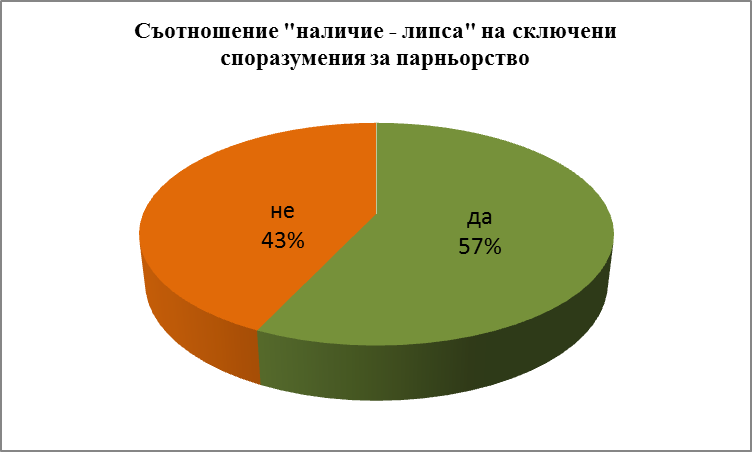 57% от Училищата нямат сключени споразумения за сътрудничество с партньори.Диаграма 1. Съотношение „наличие – липса“ на сключени споразумения за сътрудничествоСледващият въпрос „Затруднява ли  някой от следните фактори провеждането на процеса на образователна интеграция във Вашето училище?“ е свързан с даване на оценка на предварително представени индикатори. Оценката е четиристепенна (не, по-скоро не, по-скоро да, да, като приемаме първите две оценки приемаме за положителни, а вторите две за отрицателни). Индикаторите са следните:43% от отговорите са изцяло положителни. Останалите 57% са смесени. Отрицателните отговори са свързани с недостатъчно или неподходяща: аудио и видеотехника, компютри, използвани за обучение, връзки с Интернет, библиотечни материали, учебни материали (напр. учебници, помагала) или обобщено учебно-помощни и технически средства за обезпечаване на образователния процес в училище.Когато става въпрос за партньорски отношения, най-важните партньори на Училището в процеса на образователна интеграция са родителите. Следващите два въпроса от въпросника за Училищата са свързани с начините, по които училищата се отчитат пред родителите на учениците, които обучават по отношение на постигнатите резултати и очакванията на родителите от училището.По отношение на начините, по които Училищата се отчитат пред родителите от възможността да избират измежду четири твърдения, отговорите са следните:Таблица 9. Начини, по които училищата се отчитат пред родителите на учениците	В относителни дялове резултатите са следните: 85% от реципиентите твърдят, че в училището, за което отговарят има обобщения за показателите по класове, етапи, степени, а също, че родителите получават информация за постиженията на своите деца, която позволява да направят сравнение със съответните показатели на училището. 71 % отговарят, че родителите получават информация за постиженията на своите деца, позволяваща им да правят сравнение между техните постижения и националните или регионалните показатели за успеваемост. Най-слаби са резултатите, свързани с получаването от родителите на информация за постиженията на децата им, която позволява сравнение между техните постижения и постиженията на ученици в същия клас, обучаващи се в други училища – 43% положителни и 43% отрицателни. За едно от училищата няма информация.Вторият въпрос, свързан с очакванията на родителите спрямо училището е със следните резултати (Таблица 10).От отговорите на реципиентите става ясно, че очаквания на родителите за постигане на високи образователни стандарти от учениците не са големи и много малка част от родителите упражняват натиск върху училището за поддържане на високи стандарти на обучение.Таблица 10. Очаквания на родителите спрямо училището	На въпроса, свързан с наличие/липса на напрежение на етническа основа отговорите са изцяло отрицателни, а учителите и персоналът на училищата подкрепят процеса на образователна интеграция.По-интересни са отговорите на единствения отворен въпрос във въпросника, предназначен за учители. Той е свързан с нуждите/потребностите на педагогическите екипи за работата по образователната интеграция. Отговорите на този въпрос представяме в Таблица 11, без редакторска намеса.Таблица 11. Нужди/потребности на педагогическите екипи за работата по образователната интеграция28,5% не са отговорили на въпроса. Останалите 71,5% са отговорили според реалните нужди, които имат, а те са свързани най-вече с необходимостта от помощни материали, които подпомагат организацията и реализацията на процеса на образователна интеграция и подобряване на материално-техническата база на съответното училище. Това са все неща, които един проект не може да реши. Само 14% от реципиентите определят необходимостта от повишаване на квалификацията си като важна част от реализиране на процеса на образователна интеграция.Основните изводи, които могат да бъдат направени въз основа на попълнените информационни въпросници от училищата, са следните:Педагогическите екипи имат опит в работата и прилагане на различни програмни документи, свързани с образователната интеграция на ромите.Има създадена нагласа и готовност за работа в мултикултурна среда. Само малка част от екипите, които работят с ученици от различен мултиетнически произход са преминали обучения, но тези обучения не осигуряват цялостен поглед върху процесите, които се разгръщат в хода на взаимодействията през различните режимни моменти. Считаме, че екипите имат необходимост от повишаване на квалификацията в областта на образованието без предразсъдъци, индивидуализацията на образователните взаимодействия (организация на позитивна социално-педагогическа среда, сътрудничество с родителите, с външни партньори и неправителствени организации).Работата с родителите е организирана, но все още има какво да се прави по отношение на изграждане на доверие между учители и родители, а също и с повишаване на педагогическата култура на родителите по отношение на очакванията към училището, в което се обучават децата им.Очакванията на педагогическите екипи са свързани най-вече с ресурсно подпомагане във вид на дидактически пособия, материали, игри и обогатяване на материално-техническата база, осигуряване на по-добри условия за обучение на децата - ученици.В заключение, трябва да посочим, че направените изводи дават отправна точка за планиране и разработване на образователни модули, които са предназначени за повищаване на педагогическите компетенции на учителите за работа в мултикултурна среда. 	На база направеното проучване на общински програмни документи, свързани с провеждане на образователна политика,  организация на среда за учене, прилагане на индивидуален подход в хода на възпитателните взаимодействия, ниво на социална адаптация, партньорство със семействата на деца, социални институции и неправителствени организации, могат да се направят следните препоръки, които настоящия проект е необходимо да реализира:Основният проблем, който екипа на проекта иска да реши е липсата на достатъчна информация за добри общински и образователни практики, съдействащи за подобряване на процеса на образователната интеграция, мотивиране на децата от уявимите етнически групи за учене като начин за професионална реализация и превенция на ранното отпадане от училище. Дейностите по проекта, планирани във вида, в който бяха представени са насочени към решаване на ключови проблеми, идентифицирани в работата на образователните институции, партньори по проекта:социалната изолация на определена част на децата/учениците от етническите малцинства;трудности в училищната адаптация;липса на образователна мотивация;нарушена връзка между детската градина/училището и семейството като социално-педагогически институции;незадоволителното равнище на комуникативната толерантност на учителите в образователния процес.В процеса на реализация на проекта усилията на участниците трябва да бъдат насочени и към: продължаване на процеса на недопускане на десегрегация;адаптация на ученици, за които българският език не е майчин, чрез съвместни познавателни дейности с деца от другите етноси;работа с родителите, чийто деца не посещават редовно учебни занятия;разширяване на възможностите за взаимно опознаване на културното разнообразие в хода на съвместни творчески и интелектуални дейности;Очертаните направления са застъпени в плана за действие, който екипа на проекта е разработил. В хода на реализиране на дейностите по проекта се очаква да бъдат разработени образователни модули, които учителите да използват в пряката си учебно-възпитателна работа с учениците и техните родители. Една от модулните програми, предназначена за специалисти от общинска администрация ще подпомогне екип на Община Благоевград да разработи Комуникационна стратегия за интегриране на деца и ученици от уявимите етнически групи. Това ще подпомогне общинската администрация в по-дългосрочен план да определи цели и приоритетни области, свързани с образователната интеграция на уязвимите етнически групи.ВъпросОтговор на РИООтговор на ДСПОтговор на НПОИмате ли данни за деца и ученици, необхванати от образователните институцииНе разполагаме с подобна информацияДа, от неофициални източницидаИнституция/организацияФинансов ресурЧовешки ресурсМатериални ресурсиИнформационни ресурсиРИО БлагоевградНе Не неВ известна степенДСП БлагоевградДо голяма степенДо голяма степенНПОнапълнонапълнонапълноДо голяма степенВъпросОтговор на РИООтговор на ДСПОтговор на НПОПрограмно гарантиране на процеса на децентрализация слабоВ известна степенВ известна степенИнформиране на потребителите на услугите, свързани с образователната интеграция, които тя осъществяваВ известна степенВ известна степенВ известна степенИнформиране на гражданите на общината на услугите, свързани с образователната интеграция, които тя осъществяваВ известна степенВ известна степенслабоНоебходимост от публично отчитане на осъществените дейности, свързани с образователната интеграцияВ известна степенВ известна степенслабоИмеЦДГ 2 „Света Богородица“ЦДГ 2 „Света Богородица“ЦДГ 2 „Света Богородица“ЦДГ 11 „Здравец“ЦДГ 11 „Здравец“ЦДГ 11 „Здравец“ЦДГ 6 „Щастливо детство“ЦДГ 6 „Щастливо детство“ЦДГ 6 „Щастливо детство“ИмеПостоянноРядкоНикогаПостоянноРядкоНикогаПостоянноРядкоНикогаНационални стратегиидададаПланове за действие/Програми наНационално равнищедаПланове за действие/Програми наравнище общинска администрациядададаЗаконидадаНаредби на МОНдадаРешения на ПСдададаЗаповеди на ДиректорадададаНаименование ЦДГ 2 „Света Богородица“ЦДГ 11 „Здравец“ЦДГ 6 „Щастливо детство“Делегиран бюджетхПрограмно финансиранехОт публично-частно партньорствоПроектно финансиранеххТакси за записване и за обучение, заплащани от родителитеОт спомоществователи, дарения, завещания, набиране на средства от родителите Други хНаименование ЦДГ 2 „Света Богородица“ЦДГ 11 „Здравец“ЦДГ 6 „Щастливо детство“Директор111Помощник-директориВъзпитатели221022ПсихологРесурсен учител1Брой деца в детската градинане е посочен138272НаименованиеТвърденияЦДГ 2 „Света Богородица“ЦДГ 2 „Света Богородица“ЦДГ 11 „Здравец“ЦДГ 11 „Здравец“ЦДГ 6 „Щастливо детство“ЦДГ 6 „Щастливо детство“ЦДГ 6 „Щастливо детство“ЦДГ 6 „Щастливо детство“НаименованиеТвърденияДаНеДаНеДаНеНеНеЗапознати ли са възпитателите и служителите във Вашата детска градина с Националната стратегия за интеграция на малцинствата чрез образование?ххххПравена ли е Община Благоевград адаптация на Националната стратегия за интеграция на малцинствата в региона?ххххЗапознати ли са възпитателите и персоналът на детската градина с начините за по-ефективно взаимодействие с ромската общност?ххххПредвидена ли е периодична (текуща) квалификация на възпитателите и персонала във Вашата детска градина по проблемите на привличане на ромски деца в образованието и специфичните начини за педагогическо общуване с тях?ххххПредвидени ли са за детската градина финансови и други  средства за интеграцията чрез образование?х--хПрилагат ли се в детската градина специални практики за привличане на деца?хххТвърдения ЦДГ 2 „Света Богородица“ЦДГ 2 „Света Богородица“ЦДГ 2 „Света Богородица“ЦДГ 2 „Света Богородица“ЦДГ 11 „Здравец“ЦДГ 11 „Здравец“ЦДГ 11 „Здравец“ЦДГ 11 „Здравец“ЦДГ 6 „Щастливо детство“ЦДГ 6 „Щастливо детство“ЦДГ 6 „Щастливо детство“ЦДГ 6 „Щастливо детство“Твърдения НеПо-скоро неПо-скоро даНапълноНеПо-скоро неПо-скоро даНапълноНеПо-скоро неПо-скоро даНапълноНедостиг на квалифицирани възпитателиХхНедостиг на възпитатели, подготвени за работа с ромиХхНедостиг на помощен персоналХхНедостатъчно или неподходяща аудио и видеотехникахххЦДГ 2 „Света Богородица“ЦДГ 11 „Здравец“ЦДГ 6 „Щастливо детство“ЦДГ 6 „Щастливо детство“От средства за покриване на таксите на децата от ромски произход.От учебни пособия за 1 и 2 група (издателство по избор на учителите), От смяна на вътрешния интериор в сградата, От парични средства за подобряване на работата по спорт и организиране на екскурзии и зелени училища.От квалификация и средства – финансови.ИмеII ОУ “Д. Благоев“II ОУ “Д. Благоев“II ОУ “Д. Благоев“III ОУ „Д. Талев“III ОУ „Д. Талев“III ОУ „Д. Талев“IV ОУ „Д. Дебелянов“IV ОУ „Д. Дебелянов“IV ОУ „Д. Дебелянов“IX ОУ “П. Яворов“IX ОУ “П. Яворов“IX ОУ “П. Яворов“IX ОУ “П. Яворов“XI ОУ „“Хр. БотевXI ОУ „“Хр. БотевXI ОУ „“Хр. БотевXI ОУ „“Хр. БотевXI ОУ „“Хр. БотевСОУИЧЕ „Св. Кл. Охридски“СОУИЧЕ „Св. Кл. Охридски“СОУИЧЕ „Св. Кл. Охридски“VIII СОУ „А. Костенцев“VIII СОУ „А. Костенцев“VIII СОУ „А. Костенцев“ИмеПРНПРНПРНПРННППРННПРНПРННационални стратегиихХхХххххПланове за действие/Програми наНационално равнищеххххххххПланове за действие/Програми наравнище общинска администрацияххххххххЗаконихХхХххХНаредби на МОНххХххХРешения на ПСхххХххХЗаповеди на ДиректорахххххххИмеII ОУ “Д. Благоев“III ОУ „Д. Талев“IV ОУ „Д. Дебелянов“IX ОУ “П. Яворов“XI ОУ „Хр. Ботев“СОУИЧЕ „Св. Кл. Охридски“VIII СОУ „А. КостенцевДиректор 1111111Помощник-директори12-?121Учители345227?34?45Педаг. съветници1----?1Психолози 11--1?-Ресурсни учители11111 (РЦ)?2Помощник на учителя-------Недостиг на квалифицирани учителиНедостиг на учители, подготвени за работа с ромиНедостиг на помощен персоналНедостиг на учебни лаборатории и работилнициНедостатъчно или неподходящо оборудване в учебните лаборатории и работилницитеНедостатъчно или неподходящи учебни материали (напр. учебници, помагала)Недостатъчно или неподходящи компютри, използвани за обучениеНедостатъчно или неподходящи връзки с ИнтернетНедостатъчно или неподходящи библиотечни материалиНедостатъчно или неподходяща аудио и видеотехникаТвърденияДаНеИма ли в училището обобщения за показателите на училището по класове, етапи, степени?6-Получават ли родителите информация за постиженията на своите деца, която да позволява да направят сравнение със съответните показатели на училището?6-Получават ли родителите информация за постиженията на своите деца, позволяваща да се направи сравнение между техните постижения и националните или регионалните показатели?5-Получават ли родителите информация за постиженията на своите деца, позволяваща да се направи сравнение между техните постижения и постиженията на ученици в същия клас, обучаващи се в други училища?33Налице е постоянен натиск от страна на много родители, които очакват училището да поддържа много високи образователни стандарти и да гарантира, че учениците ги постигат.114%Натискът върху училището за постигане на високи образователни стандарти от учениците се упражнява от малка част от родителите.571%Натиск от родителите за постигане на високи образователни стандарти от учениците в училището практически липсва.УчилищеОт какво бихте имали нужда за работата по образователна интеграция?II ОУ “Д. Благоев“Работим изключително добре с медиаторите от ромската общност и благодарение на съвместните усилия рязко се повиши посещаемостта на децата от ромски произход... По- голямата част от тях са обхванати в целодневна форма на организация. Имаме нужда по помощник–учители, които да работят ефективно с ромските деца, за да се преодолее първоначалното изоставане в резултат на непосещаването на детска градина, или пък от социални проблеми. Имаме наши възпитаници - деца от  ромски произход, които завършиха успешно висше образование и имат педагогическа правоспособност/ проведоха  педагогическите си практики и държавните си изпити при нас/ и имаме желание те да работят като помощник-учители, защото са и много добър ролеви модел, но за това ни е нужно допълнително финансиране. Надяваме се, че  инициативи като тази могат  да ни бъдат полезни за реализиране на идеята ниIII ОУ „Д. Талев“-IV ОУ „Д. Дебелянов“За работата по образователна интеграция училището ще има нужда от допълнително финансиране, подобряване на материалната база /учебни стаи, компютърни кабинети, материали и помагала за работа/ и учебни програми.IX ОУ “П. Яворов“От финансови средства за осигуряване на топъл обяд, учебни помагала и материали за работа, помощен персонал.XI ОУ „Хр. Ботев“повишаване квалификацията на учителите, чрез осъвременени  обучителни курсове;оборудване на ученически лаборатории и кабинети по интереси;учебни материали и помагала, библиотечни материали;компютри, аудио и видеотехника.VIII СОУ „А. Костенцев“-СОУИЧЕ „Св. Кл. Охридски“Материали: четки за пръсти, умни кубчета, консумативи (цветни хартии, фолиа, разтегателна хартия, заготовки за модели, работни учебни тетрадки, интерактивни игри